1.) Gredna vez s pušo z moznikoma tipa A veže gredi v obratovalno zvezo, ki prenaša moč P=10kW pri n=720vrt/min. Gredi, puša in moznika (dolžina l=56 mm) so iz jekla z dopustnim stičnim tlakom pdop=60MPa. V območju puše imata gredi premera dg=30mm, levo in desno dg1=35mm, zunanji premer puše dp=52mm. Moznika sta iz konstrukcijskega jekla Fe 690. Pri tem stanju na bok moznika učinkuje sila Ft=8842N.V desno skico kotirajte širino moznika b in višino moznika h.Strokovno določite moznikovi dimenziji b in h.Zapišite podatke o obravnavanem mozniku, kakor bi jih sicer zapisali v kosovnico sestavne risbe.Skicirajte obravnavani moznik, ga smiselno kotirajte in izračunajte njegovo nosilno dolžino ln.Izračunajte kotno hitrost ω!Izračunajte vrtilni moment T!Izračunajte približno vrednost obratovalnega stičnega tlaka p med moznikom in gredjo.Ali obravnavana mozniška zveza pri danih podatkih uspešno prenaša moč P? Utemeljite z ustreznim strokovnim odgovorom!Izračunajte torzijsko napetost v preseku puše. Upoštevajte, kot da ni utora za moznik!2.) Preizkušancu iz Cr jekla želimo določiti trdoto po Vickersu. Preizkus izvedemo s silo 100N. Pri tem smo dobili vtiska premera   . S pomočjo tabel  v Strojniškem priročniku določite trdoto in trdnost preizkušanca.HV =?										Rm =?										S pomočjo tabel primerjajte trdoto po Vickersu in z ostalimi postopki in komentirajte rezultate.HV=?, HB=?, HRB=?, HRC=?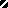 